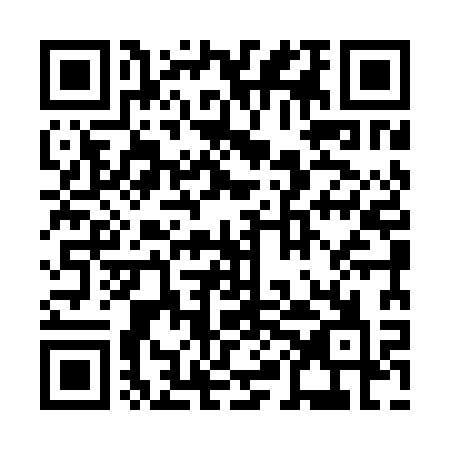 Ramadan times for Batin, BulgariaMon 11 Mar 2024 - Wed 10 Apr 2024High Latitude Method: Angle Based RulePrayer Calculation Method: Muslim World LeagueAsar Calculation Method: HanafiPrayer times provided by https://www.salahtimes.comDateDayFajrSuhurSunriseDhuhrAsrIftarMaghribIsha11Mon5:015:016:3612:274:316:196:197:4912Tue4:594:596:3412:274:326:206:207:5013Wed4:574:576:3312:274:336:216:217:5114Thu4:554:556:3112:264:346:236:237:5315Fri4:534:536:2912:264:356:246:247:5416Sat4:514:516:2712:264:366:256:257:5517Sun4:494:496:2512:254:376:266:267:5718Mon4:474:476:2412:254:386:286:287:5819Tue4:464:466:2212:254:396:296:297:5920Wed4:444:446:2012:254:406:306:308:0121Thu4:424:426:1812:244:416:316:318:0222Fri4:404:406:1612:244:426:326:328:0423Sat4:384:386:1512:244:436:346:348:0524Sun4:364:366:1312:234:436:356:358:0625Mon4:344:346:1112:234:446:366:368:0826Tue4:324:326:0912:234:456:376:378:0927Wed4:304:306:0712:234:466:386:388:1028Thu4:274:276:0612:224:476:406:408:1229Fri4:254:256:0412:224:486:416:418:1330Sat4:234:236:0212:224:496:426:428:1531Sun5:215:217:001:215:507:437:439:161Mon5:195:196:581:215:507:447:449:182Tue5:175:176:571:215:517:467:469:193Wed5:155:156:551:205:527:477:479:214Thu5:135:136:531:205:537:487:489:225Fri5:115:116:511:205:547:497:499:246Sat5:095:096:501:205:547:507:509:257Sun5:075:076:481:195:557:527:529:278Mon5:055:056:461:195:567:537:539:289Tue5:025:026:441:195:577:547:549:3010Wed5:005:006:431:185:587:557:559:31